Mr. Naveen M. Kotian									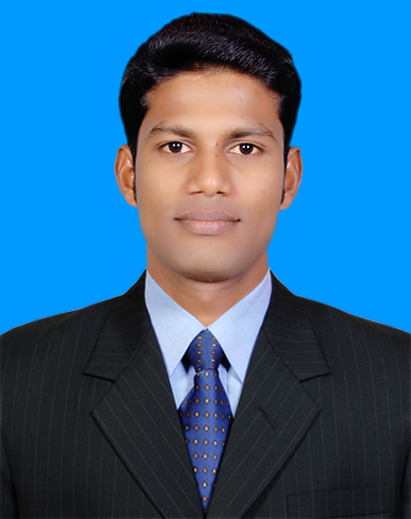 Email id : naveenjathans@gmail.com	Mob: 055 6723834OBJECTIVES	A challenging position, which gives me an opportunity to work in a competitive environment and also helps me to develop my knowledge.PROFESSIONAL EXPERIENCE:7 Years and 7 Months	Sales and Administration Executive at Blue Stream Environmental Technology LLC.Location: Dubai, UAE							 Sept 2011 – July 2014Company Profile: Supply and installation of Waste Management Equipments. Street Furnitures and Play Equipments.Roles& ResponsibilitiesAccounts AssistanceHandling Projects (Preparing Quotations, Tender Submission, Planning, Online submission of Tenders through Tejari e-government portal system)Handling LogisticsCoordinating with sales teamLooking after purchase and salesBook KeepingApproach potential customers with the aim of winning new business.   Listening to customer requirements and presenting appropriately to make a sale.Negotiating on price, costs, delivery and specifications with buyers and managers.Checking the quantities of goods on display and in stock.Approving time sheets for delivery, Monitoring cargo movement through the tracking system.Coordinates imports and exports. Reviews freight rates: air, courier, and land.
Accounts &AdministrationAssistant at Manipal Institute of Computer Education UDUPILocation: Udupi, Karnataka, IndiaJuly 2006 – Oct 2009Roles& ResponsibilitiesData EntryAccounting Packages Tally 7.2 & 9.0.Assistant Librarian in NTSE and IIT-JEE student's library department.Conducting of Examinations for NTSE and IIT-JEE studentsGenerating of NTSE and IIT-JEE student's examination reports. Maintaining of NTSE and IIT-JEE student's recordsBook KeepingVerifying calculations working with the Accounts systemAccounts Assistant in Kushi Enterprises Katapadi,Location: Katapadi, Udupi, India                                      Dec 2009 to Dec 2010Roles& ResponsibilitiesMaintaining spreadsheets, Preparing statutory accountsCash allocation, Managing petty cash transactionsReceiving and processing all invoices, expense forms and requests for paymentVerifying calculations working with the Accounts systemAccounts Assistant in Sathish. B.P. Accounts and Tax Practitioner UdupiLocation: Udupi, India                                                                                     Jan 2011- July 2011Roles& ResponsibilitiesMaintaining books of accounts for various clientsPreparation  and online payment of sales & income tax returnsBook KeepingHandling assigned work requests in efficient, timely manner.Verifying calculations working with the Accounts systemData EntryManaging petty cash transactionsEDUCATIONAL QUALIFICATIONCOMPUTER SKILLSTally 7.2 and 9.0 accounting packages, MS Office, Photoshop, and Internet.AREA OF INTERESTAdministration, Accounting, Logistics, Customer Service and MarketingCOMPETENCIESHardworking, Team work and Leadership Quality PERSONAL PROFILE	Name			: Mr. Naveen M KotianDate of birth		: 12.09.1985Sex			: MaleNationality		: IndianPassport Number	: J4003502Visa Status                  : Visit Visa. Expire date is on 17th November 2014DECLARATIONThis is to certify that the information submitted above is true and correct to the best of my knowledge and belief and nothing has been concealed or distorted.                             Date: 18.10.2014		                                                                             Yours Sincerely,	Naveen M KotianQualificationBoard/UniversityInstitutionYear of CompletionMarks (%)B.COMMangalore UniversityPoornaPrajna College, Udupi200864XIIDepartment Of Pre-University Education, KarnatakaS.V.SJunior College,Katapadi, Udupi200576XKarnataka Secondary Education Examination BoardS.V.SHigh School,Katapadi, Udupi200371